Об утверждении Порядка формирования перечня земельных участков, находящихся в муниципальной собственности Цивильского муниципального округа Чувашской Республики, а также земельных участков, государственная собственность на которые не разграничена, предназначенных для предоставления гражданам в собственность бесплатно для индивидуального жилищного строительства, ведения личного подсобного хозяйства в соответствии с Законом Чувашской Республики от 23 ноября 2023 г. №82 «О предоставлении земельных участков отдельным категориям граждан в собственность бесплатно на территории Чувашской Республики»В соответствии с подпунктом 7 статьи 39.5 и пунктом 2 статьи 39.19 Земельного кодекса Российской Федерации, распоряжением Президента РФ от 6 июня 2023 г. № 174-рп «О дополнительных мерах социальной поддержки военнослужащих, лиц, заключивших контракт о пребывании в добровольческом формировании, содействующем выполнению задач, возложенных на Вооруженные Силы Российской Федерации, лиц, проходящих службу в войсках национальной гвардии Российской Федерации, и членов их семей», Законом Чувашской Республики от 23 ноября 2023 г. № 82 «О предоставлении земельных участков отдельным категориям граждан в собственность бесплатно на территории Чувашской Республики», администрация Цивильского муниципального округа Чувашской РеспубликиП О С Т А Н О В Л Я Е Т :Утвердить прилагаемый Порядок формирования перечня земельных участков, находящихся в муниципальной собственности Цивильского муниципального округа Чувашской Республики, а также земельных участков, государственная собственность на которые не разграничена, предназначенных для предоставления гражданам в собственность бесплатно для индивидуального жилищного строительства, ведения личного подсобного хозяйства в соответствии с Законом Чувашской Республики от 23 ноября 2023 г. №82 «О предоставлении земельных участков отдельным категориям граждан в собственность бесплатно на территории Чувашской Республики».Определить периодическое печатное издание «Официальный вестник Цивильского муниципального округа» официальным печатным изданием для опубликования перечня земельных участков, находящихся в муниципальной собственности Цивильского муниципального округа Чувашской Республики, а также земельных участков, государственная собственность на которые не разграничена, предназначенных для предоставления гражданам в собственность бесплатно для индивидуального жилищного строительства, ведения личного подсобного хозяйства в соответствии с Законом Чувашской Республики от 23 ноября 2023 г. №82 «О предоставлении земельных участков отдельным категориям граждан в собственность бесплатно на территории Чувашской Республики».3. Настоящее постановление вступает в силу после его официального опубликования (обнародования).И.о. главы Цивильского муниципального округа								С.П. МатвеевСОГЛАСОВАНО:Заместитель главы администрации по сельскому хозяйству, экономике, инвестиционной деятельности и туризму – начальник отдела сельского хозяйства и экологии________________________/А.А. Васильева /«___» апреля 2024 годаЗаведующий сектором правого обеспечения________________________/Т.Ю. Павлова /«___» апреля 2024 годаНачальник отдела земельных и имущественных отношений ______________________________/Л.Л. Владимирова«___» апреля 2024 годаЗаместитель начальника отдела земельных и имущественных отношений ______________________________/О.Н. Сорокина«___» апреля 2024 годаУтвержден постановлением администрацииЦивильского муниципального округа Чувашской Республики№305 от 2 апреля 2024 г.Порядок формирования перечня земельных участков, находящихся в муниципальной собственности Цивильского муниципального округа Чувашской Республики, а также земельных участков, государственная собственность на которые не разграничена, предназначенных для предоставления гражданам в собственность бесплатно для индивидуального жилищного строительства, ведения личного подсобного хозяйства в соответствии с Законом Чувашской Республики от 23 ноября 2023 г. №82 «О предоставлении земельных участков отдельным категориям граждан в собственность бесплатно на территории Чувашской Республики»1. Настоящий Порядок определяет процедуру и сроки формирования земельных участков, находящихся в муниципальной собственности Цивильского муниципального округа Чувашской Республики, а также земельных участков, государственная собственность на которые не разграничена (далее – земельные участки), предназначенных для предоставления военнослужащим, лицам, заключившим контракт о пребывании в добровольческом формировании, содействующем выполнению задач, возложенных на Вооруженные Силы Российской Федерации, и лицам, проходящим (проходившим) службу в войсках национальной гвардии Российской Федерации и имеющим специальные звания полиции, удостоенным звания Героя Российской Федерации или награжденным орденами Российской Федерации за заслуги, проявленные в ходе участия в специальной военной операции, и являющимся ветеранами боевых действий (далее – участник специальной военной операции), и членам семей военнослужащих, к которым относятся супруга (супруг), состоявшая (состоявший) в зарегистрированном браке с участником специальной военной операции, погибшим (умершим) вследствие увечья (ранения, травмы, контузии) или заболевания, полученных им в ходе участия в специальной военной операции, не вступившая (не вступивший) в повторный брак на дату принятия органом местного самоуправления решения о предоставлении земельного участка ей (ему) в собственность бесплатно, дети участника специальной военной операции, погибшего (умершего) вследствие увечья (ранения, травмы, контузии) или заболевания, полученных им в ходе участия в специальной военной операции (включая усыновленных (удочеренных) детей, детей, находящихся под опекой (попечительством), за исключением детей, в отношении которых участник специальной военной операции лишен родительских прав или ограничен в родительских правах, и детей, в отношении которых отменено усыновление (удочерение) и родитель (родители) участника специальной военной операции, погибшего (умершего) вследствие увечья (ранения, травмы, контузии) или заболевания, полученных им в ходе участия в специальной военной операции, – в случае отсутствия супруги (супруга) и детей (далее – член (члены) семьи погибшего (умершего) участника специальной военной операции) в собственность бесплатно для индивидуального жилищного строительства, ведения личного подсобного хозяйства в соответствии с Законом Чувашской Республики от 23 ноября 2023 г. № 82 «О предоставлении земельных участков отдельным категориям граждан в собственность бесплатно на территории Чувашской Республики» (далее – Закон).2. Земельные участки для целей, установленных Законом, формируются в соответствии с законодательством Российской Федерации и законодательством Чувашской Республики и подлежат включению в перечень земельных участков, находящихся в муниципальной собственности Цивильского муниципального округа Чувашской Республики, а также земельных участков, государственная собственность на которые не разграничена, предназначенных участнику специальной военной операции, и члену (членам) семьи погибшего (умершего) участника специальной военной операции (далее – перечень земельных участков) для индивидуального жилищного строительства, ведения личного подсобного хозяйства.3. Формирование земельных участков, предназначенных для предоставления участнику специальной военной операции, и члену (членам) семьи погибшего (умершего) участника специальной военной операции в собственность бесплатно, осуществляется отделом имущественных и земельных отношений администрации Цивильского муниципального округа Чувашской Республики (далее – структурное подразделение) исходя из наличия земельных участков, не занятых зданиями, сооружениями и не обремененных правами третьих лиц, в соответствии с документами территориального планирования, правилами землепользования и застройки, документацией по планировке территории, землеустроительной документацией.4. По мере формирования земельных участков структурное подразделение осуществляет формирование перечня земельных участков и не позднее 15 рабочих дней со дня получения кадастрового паспорта земельного участка, предназначенного для предоставления участнику специальной военной операции, и члену (членам) семьи погибшего (умершего) участника специальной военной операции в собственность бесплатно, подготовку и внесение в установленном порядке проекта постановления администрации Цивильского муниципального округа Чувашской Республики об утверждении перечня земельных участков либо о внесении в него изменений.Перечень земельных участков должен содержать характеристики земельных участков, включая их местоположение, адрес, кадастровые номера, площадь и вид разрешенного использования земельного участка.5. Утвержденный администрацией Цивильского муниципального округа Чувашской Республики перечень земельных участков, а также изменения к нему подлежат опубликованию в периодическом печатном издании «Официальный вестник Цивильского муниципального округа», а также размещению на официальном сайте администрации Цивильского муниципального округа Чувашской Республики.ЧĂВАШ РЕСПУБЛИКИ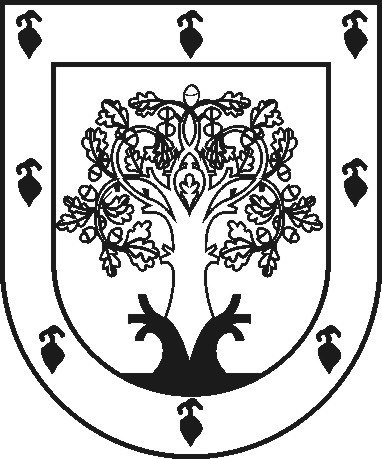 ЧУВАШСКАЯ РЕСПУБЛИКАÇĚРПӲМУНИЦИПАЛЛĂ ОКРУГĔНАДМИНИСТРАЦИЙĚЙЫШĂНУ2024 ç. ака уйӑхĕн 02-мӗшӗ 305№Çěрпÿ хулиАДМИНИСТРАЦИЯ ЦИВИЛЬСКОГО МУНИЦИПАЛЬНОГО ОКРУГАПОСТАНОВЛЕНИЕ02 апреля 2024 г. № 305город Цивильск